	COMISSÃO PREPARATÓRIA		OEA/Ser.P		AG/CP/INF.783/23 add. 3		14 fevereiro 2023		Original: espanholNOTA DA MISSÃO PERMANENTE DO PERU MEDIANTE A QUAL INFORMA 
SOBRE A DECISÃO DO GOVERNO PERUANO DE APRESENTAR A CANDIDATURA 
DA JURISTA JULISSA MANTILLA FALCÓN À REELEIÇÃO COMO MEMBRO 
DA COMISSÃO INTERAMERICANA DE DIREITOS HUMANOS PARA O PERÍODO 2024-2027, CUJAS ELEIÇÕES SERÃO REALIZADAS NO QUINQUAGÉSIMO TERCEIRO PERÍODO ORDINÁRIO DE SESSÕES DA ASSEMBLEIA GERAL DA OEAMISSÃO PERMANENTE DO PERUJUNTO À ORGANIZAÇÃO DOS ESTADOS AMERICANOSNota Nº 7-S-M/035A Missão Permanente do Peru junto à Organização dos Estados Americanos (OEA) cumprimenta atenciosamente a Secretaria-Geral e tem a honra de fazer referência à Nota OSG/020-23, de 3 de fevereiro de 2023, relativa à eleição de membros da Comissão Interamericana de Direitos Humanos (CIDH ), a ser realizada no Quinquagésimo Terceiro Período Ordinário de Sessões da Assembleia Geral, de 21 a 23 de junho de 2023.Nesse sentido, a Missão Permanente do Peru tem a honra de apresentar a candidatura da jurista Julissa Mantilla à reeleição como membro da CIDH para o período 2024-2027.O Peru apoia a candidatura da Doutora Julissa Mantilla com base em sua sólida formação acadêmica, ampla experiência profissional no âmbito dos direitos humanos e seu destacado trabalho como Comissária e presidente da CIDH. Enviamos anexo o seu currículo.A Missão Permanente do Peru aproveita a oportunidade para renovar à Secretaria-Geral da OEA os protestos de sua mais alta e distinta consideração.Washington, D.C., 14 de fevereiro de 2023Missão Permanente do Peru junto à OEAÀ Secretaria-Geral daOrganização dos Estados Americanos (OEA) Washington, D.C.Link de acesso ao currículo da jurista Julissa Mantilla: Curriculum Vitae de la Jurista Julissa Mantilla  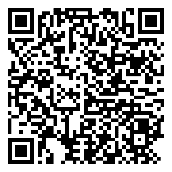 